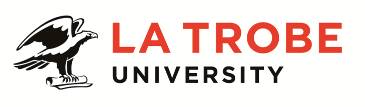 Further information about:La Trobe University - http://www.latrobe.edu.au/about 	College of Science, Health and Engineering – https://www.latrobe.edu.au/sheFor enquiries only contact:Professor Amanda Kenny, TEL: 03 54447545  Email: a.kenny@latrobe.edu.auLevel C – Senior Lecturer This position is part of a suite of exciting, newly created positions associated with the announcement of the La Trobe University Rural Health School as Australia’s newest University Department of Rural Health (UDRH). The Australian Government has funded La Trobe University under the Rural Health Multidisciplinary Training (RHMT) program. The overall goal of this program is:“To improve the recruitment and retention of medical, nursing, dental and allied health professionals in rural and remote Australia. This will ultimately improve the health and wellbeing of Australians living in rural and remote areas. This goal will be achieved by:Providing effective rural training experiences for health students.Developing an evidence base for the efficacy of rural training strategies in delivering rural health workforce outcomes.Supporting rural health professionals to improve Aboriginal and Torres Strait Islander health. Increasing the number of rural origin health and medical students.Maximising the investment of program funds in rural, regional and remote areas for the maintenance of well supported academic networks to enhance the delivery of training to students and the provision of medical services to communities” (Australian Government Department of Health).The La Trobe Rural Health School will expand its activity in developing high quality, effective rural health education, training and research in partnerships with local communities. A strong focus of the work will be on the health of Aboriginal and Torres Strait Islander peoples and progressing an outcome-focused rural research agenda with an emphasis on integrated knowledge translation.  The Level C academic who is appointed to this position will have an outstanding opportunity to take part in the establishment of all UDRH activities aligned with the RHMT program parameters. More information about the RHMT program can be accessed at http://www.health.gov.au/internet/main/publishing.nsf/content/rural-health-multidisciplinary-training-program-frameworkThe successful person will provide a significant degree of leadership in the development and maintenance of innovative partnership work focused on service learning, and will develop curriculum, teach, and undertake research relevant to the activities of the La Trobe Rural Health School UDRH. This will be a diverse, challenging and highly rewarding position.  Across the suite of new UDRH - auspiced positions, incumbents will work with the existing La Trobe Rural Health School workforce to increase the enrolment of rural origin and Aboriginal and Torres Strait Islander students and will develop support programs to engage and mentor rural and Aboriginal and Torres Strait Islander students earlier in their schooling. A new high-quality rural health subject, with 100 hours of service learning in rural communities will be introduced for all UDRH students. A more standardised approach to training for rural practice will be implemented through the development of online training modules available to all students, university, agency staff and community members. These modules will be co-designed with students and rural practitioners/community members. A rural mentoring scheme will be introduced to identify students who are committed to rural practice and who show rural leadership potential.  Research activity involving industry partners will increase, and impact statements will be produced for all rural research indicating social, economic and other impacts. There will be a focus on increasing research involving Aboriginal and Torres Strait Islander people. Data will be collected and maintained on rural workforce outcomes resulting from rural training activity and tracking systems will be established to produce longitudinal data on rural workforce impact. Position Context The La Trobe Rural Health School is Australia’s largest and most multidisciplinary rural health school and is located across Northern Victoria’s most vibrant regional cities: Bendigo, Albury/Wodonga, Shepparton and Mildura. The School was formally established in 2009 through major Australian Government investment as a direct response to the need for high quality rural education and training to address the maldistribution of the Australian health workforce and need for research focused on improving health and wellbeing outcomes for rural people.  Its growth and success have few precedents.  The School currently has 3,022 students and 118 academic and professional staff. State-of-the-art teaching and research facilities have enabled the delivery of outstanding programs across dentistry and oral health, physiotherapy, occupational therapy, speech pathology, paramedicine, exercise physiology, exercise science, social work, health sciences, and nursing and midwifery. The School is renowned for its innovative and transformational approaches to teaching and research. The La Trobe Bachelor of Health Science in Dentistry/ Master of Dentistry was Australia’s first rural dentistry program and all courses produce outstanding graduates for rural and regional areas.  The School has rapidly expanding applied health and social care research programs and researchers are recognised internationally for their world-class partnership research in rural communities, with a focus on disadvantage across a range of biopsychosocial and economic dimensions. The John Richards Centre for Rural Ageing Research (based on the Albury-Wodonga campus) supports ageing research in rural and regional Victoria, and the new Violet Marshman Rural Health Initiative is currently being established following $3 million dollars of philanthropic investment. The Australian Government announcement of RHMT funding and designation of The La Trobe Rural Health School as the newest UDRH is the next major stage of development for the School. Duties of a Level C academic in this role may include: Providing leadership in all UDRH activities designed to meet the outcomes of RHMT funding.Taking a lead role in working with communities across a wide geographic region to establish high quality service learning programs and relevant, outcome focused high quality research.Leading innovative course level curriculum design, development and review which reflects best practice nationally and internationally, utilising various methodologies including online and blended learning. Developing, coordinating and teaching high-quality programs that provide outstanding learning experiences that engage students. Teaching might include tutorials, practical classes, demonstrations, workshops, service learning programs, and clinical/professional practice sessions for university students and practitioners/community members in the field.Contributing to La Trobe’s Scholarship of Teaching (SoLT) and disciplinary teaching pedagogy and research.Providing leadership and mentoring to others in subject or course level curriculum design and development and delivery of teaching.Conducting and leading innovative and high impact research and producing conference and seminar papers and peer-reviewed publications resulting from that research.Contributing to building a robust and ambitious research culture within La Trobe.Playing a significant role in research projects including leadership of research teams and/or management of projects.Supervising Higher Degree by Research (HDR), honours and postgraduate students. Obtaining necessary external research funding via contracts/grants/consultancies.Contributing to knowledge and knowledge transfer, at a local and/or nationally significant level.Representing discipline/program and/or School at external events. Attending to effective and efficient performance of allocated leadership and administrative functions primarily connected with the position.Maintaining professional practice skills/knowledge and expertise at state/nationally recognised level.Undertaking other duties commensurate with the classification and scope of the position as required by the Head of Department or Head of School.Key Selection Criteria ESSENTIAL Completion of a PhD or equivalent accreditation and standing recognised by the University/profession as appropriate for the position. Demonstrated effectiveness in curriculum development and teaching with a commitment to excellence in teaching.Demonstrated capacity to provide leadership at course/program level/research program or similar.Demonstrated ability to work collaboratively and productively with partners, staff, students and community members from a diverse range of backgrounds. High level oral and written communication skills, including the ability to interact effectively with people from a diverse range of backgrounds, including those who are vulnerable. Proven ability to mentor and supervise undergraduate, honour and postgraduate students. Ability to encourage intellectual development and career aspirations of students and health professionals more broadly.Record of successful research student supervision relative to opportunity Strong record of research publication, with appropriate evidence of quality and impact Demonstrated record of achievement as a leading practitioner with a reputation for skills, knowledge and expertise at a state/national level Success in obtaining research funding from grants/contracts/consultancies Excellent interpersonal skills, especially the capacity to work collaboratively and cooperatively in small teams.HIGHLY DESIRABLE Across the suite of positions being advertised as part of the UDRH, we are seeking people with skills and experience in health service delivery, social care, health policy, health management, project management, financial resource management, human resource management, digital design, educational design, service learning, demography, health geography, qualitative, quantitative and mixed method research, partnership brokering, and community development. Breadth of skills across a range of these domains will be positively viewed.  Graduate Certificate in Higher Education or evidence of equivalent professional preparation for HE teaching Demonstrated effectiveness in liaising with external organizations/agencies and/or the general public.Other relevant information:The position description is indicative of the initial expectation of the role and subject to changes to University goals and priorities, activities or focus of the job.The Grantee agrees not to make any public announcement, including by social media, in connection with the awarding of the Grant without the Commonwealth’s prior written approval. The Grantee agrees to acknowledge the Commonwealth’s support in all Material, publications and promotional and advertising materials published in connection with this Agreement. The Commonwealth may notify the Grantee of the form of acknowledgement that the Grantee is to use.Essential Compliance RequirementsTo hold this La Trobe University position the occupant must:hold, or be willing to undertake and pass, a Victorian Working With Children Check; ANDtake personal accountability to comply with all University policies, procedures and legislative or regulatory obligations; including but not limited to TEQSA and the Higher Education Threshold Standards.  La Trobe Cultural QualitiesOur cultural qualities underpin everything we do. As we work towards realising the strategic goals of the University we strive to work in a way which is aligned to our four cultural qualities:We are Connected:  We connect to the world outside — the students and communities we serve, both locally and globally.We are Innovative:  We tackle the big issues of our time to transform the lives of our students and society. We are Accountable:  We strive for excellence in everything we do. We hold each other and ourselves to account, and work to the highest standard.We Care:  We care about what we do and why we do it. We believe in the power of education and research to transform lives and global society. We care about being the difference in the lives of our students and communities.For Human Resource Use OnlyInitials:		Date:Position DescriptionTeaching and Research – Senior LecturerTeaching and Research – Senior LecturerPosition No:NEWDepartment:La Trobe Rural Health SchoolSchool:La Trobe Rural Health SchoolCampus/Location:Bendigo, Albury Wodonga, Shepparton or MilduraClassification:LEVEL C – Senior LecturerEmployment Type:ContinuingPosition Supervisor: Number:TBAOther Benefits:http://www.latrobe.edu.au/jobs/working/benefits Position Description